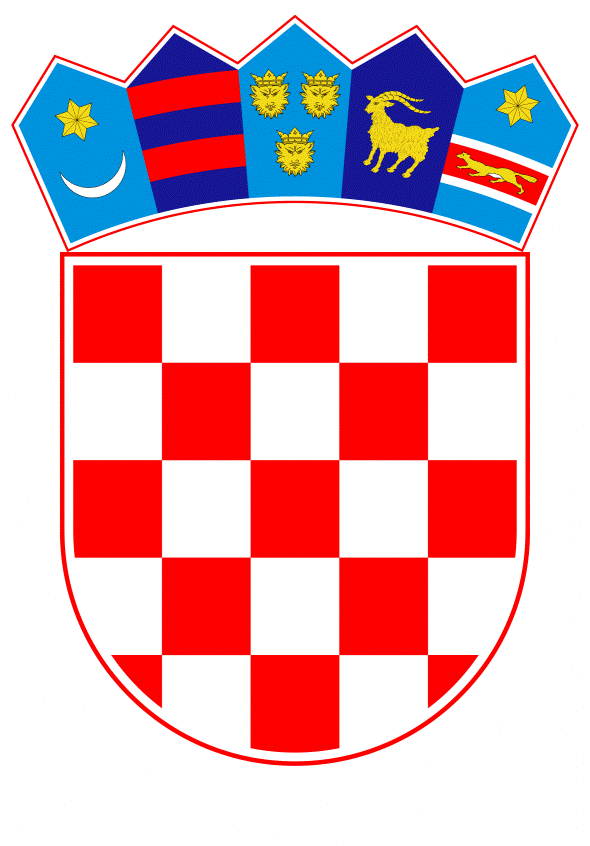 VLADA REPUBLIKE HRVATSKEZagreb, 2. rujna 2021.__________________________________________________________________________________________________________________________________________________________________________________________________________________________Banski dvori | Trg Sv. Marka 2 | 10000 Zagreb | tel. 01 4569 222 | vlada.gov.hrPRIJEDLOG  Na temelju članka 8. i članka 31. stavka 2. Zakona o Vladi Republike Hrvatske („Narodne novine“, br. 150/11, 119/14, 93/16, 116/18), a u vezi s člankom 8. Zakona o sanaciji određenih poduzeća (Narodne novine, broj: 56/95, 30/99, 106/99 i 97/00), Vlada Republike Hrvatske je na sjednici održanoj _______ 2021. godine donijela ODLUKUo izmjeni Odluke o zamjeni tražbine Jugobanke d.d. za dionice/udjele iz portfelja Republike Hrvatske kojima upravlja Centar za restrukturiranje i prodajuU Odluci o zamjeni tražbine Jugobanke d.d. za dionice/udjele iz portfelja Republike Hrvatske kojima upravlja Centar za restrukturiranje i prodaju (KLASA: 022-03/17-04/210, URBROJ: 50301-25/12-17-2, od 14. lipnja 2017.), točka III. mijenja se i glasi:„Dionice/udjeli u trgovačkim društvima iz portfelja Republike Hrvatske u nominalnom iznosu ne manjem od 75.717.513,20 kuna, ustupit će se JUGOBANCI d.d. Beograd, Glavnoj filijali u Splitu, u likvidaciji poslovanja, putem njenog svakodobnog zastupnika po zakonu ili pravnom sljedniku, kao zamjena za dospjela i nesporna potraživanja iz točke I. Ove Odluke, a koji poslovni udjeli ili dionice budu u portfelju Republike Hrvatske na dan zaključenja prethodnog postupka u parničnom postupku Trgovačkog suda u Splitu br. P-627/2017.“ 	Ova Odluka stupa na snagu danom donošenja.KLASA: URBROJ: Zagreb, _____ kolovoza 2021. PREDSJEDNIK     mr. sc. Andrej PlenkovićOBRAZLOŽENJEVlada Republike Hrvatske je dana 14. lipnja 2017. donijela Odluku (KLASA: 022-03/17-04/210, URBROJ: 50301-25/12-17-2 o zamjeni tražbine Jugobanke d.d. za dionice/udjele iz portfelja Republike Hrvatske kojima upravlja Centar za restrukuriranje i prodaju (dalje u tekstu: Odluka Vlade Republike Hrvatske).Centar za restrukturiranje i prodaju (dalje u tekstu: CERP) je u ispunjenju obveza iz Odluke Vlade Republike Hrvatske dostavio dana 27. rujna 2017. Zagrebačkoj banci d.d., kao likvidatoru Jugobanke d.d. Glavne filijale Split u likvidaciji poslovanja 20 Ugovora o prijenosu dionica/udjela u nominalnom iznosu ne manjem od 75.717.513,20 kuna, potpisanih od strane CERP-a, uz prijedlog da se isti javnobilježnički ovjereni, odnosno solemnizirani, vrate CERP-u, ili će se u protivnom smatrati da ponuđene dionice/udjeli nisu prihvaćeni.Zagrebačka banka d.d. nije postupila po navedenom prijedlogu CERP-a, već se očitovala 2. srpnja 2019. godine da je u ovom predmetu u tijeku sudski postupak i da je pitanje zamjene ispunjenja pravomoćno presuđene tražbine sub iudicem.Uzimajući u obzir protek vremena od dana donošenja predmetne Odluke Vlade Republike Hrvatske, dio društva, odnosno dionica/udjela u društvima s popisa iz priloga Odluke, nije više u istom stanju kao u vrijeme njenog donošenja (postupci stečaja, likvidacije, prestanak postojanja, istiskivanje manjiskih dioničara za ukupno 16 društava), što za posljedicu ima nemogućnost izvršenja iste u opsegu u kojem je bila u trenutku donošenja, što posredno utječe na mogućnost potpunog namirenja predmetne tražbine, a istovremeno spriječava raspolaganje dionicama/udjelima u vlasništvu Republike Hrvatske.Slijedom navedenog, predlažemo donošenje predložene izmjene Odluke. Predlagatelj:Ministarstvo gospodarstva i održivog razvojaPredmet:Prijedlog odluke o izmjeni Odluke o zamjeni tražbine Jugobanke d.d. za dionice/udjele iz portfelja Republike Hrvatske kojima upravlja Centar za restrukturiranje i prodaju 